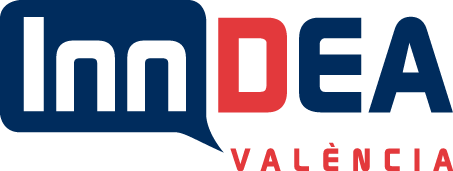 Convocatoria Estand València en 4YFN del Mobile World CongressPara la convocatoria a facilitadores, miembros del ecosistema del emprendimiento innovador, a formar parte del stand que la Fundación Inndea dispondrá en Barcelona durante el evento 4 Years From Now (4YFN) del Mobile World Congress, que se celebrará del 27 de febrero al 01 de marzo de 2017, se han presentado nueve solicitudes de las cuales se han seleccionado seis acorde a los requisitos y criterios de selección establecidos en la convocatoria publicada en el perfil del contratante el lunes 02 de enero de 2017:Requisitos: • Ser una entidad facilitadora de startups dentro del ecosistema del emprendimiento innovador en València. Se entiende por entidades facilitadoras: aceleradoras, coworkings e inversores. • Formar parte de la Red VIT Emprende. Las personas representantes de las entidades solicitadas pueden registrarse gratuitamente en el siguiente enlace http://vitemprende.es/comunidad/web/app.php/register. • Tener domicilio fiscal en la ciudad o área metropolitana de València.• No contar, hasta el momento, con representación en el evento.Criterios: Para la configuración del stand, InnDEA València establecerá una distribución entre los diferentes actores que resulte lo más representativa posible del ecosistema emprendedor innovador de la ciudad. Para ello tendrá en cuenta los siguientes criterios: • Apoyo a la creación, aceleración y/o consolidación de startups durante 2016. • Compromisos adquiridos con la ciudad de València. • Fomento de aspectos medioambientales y sociales en la actividad empresarial/institucional.-  Se tendrá en cuenta para la selección el orden de recepción  de las solicitudes.- Que la empresa no cuente, hasta el momento, con representante en el evento.De acuerdo a las indicaciones arriba detalladas y a los resultados del formulario de baremación social, medioambiental y ético, las entidades facilitadoras seleccionadas son:- 1. Fundación Finnova- 2. Business Boosters- 3. Demium Startups- 4. Big Ban angels- 5. Fundación Socialnest- 6. Plug and Play Spain Valencia, 10 de enero  2017